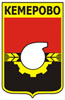 АДМИНИСТРАЦИЯ ГОРОДА КЕМЕРОВОПОСТАНОВЛЕНИЕот 05.12.2016  № 3072(с изменениями от 15.08.2017) О создании рабочей группыРуководствуясь Федеральным законом от 27.07.2010 № 190-ФЗ «О теплоснабжении» и Приказом Министерства энергетики Российской Федерации от 09.08.2016 № 770 «Об утверждении схемы теплоснабжения города Кемерово до 2031 года»1.  Создать рабочую группу по разработке технического задания для актуализации схемы теплоснабжения города Кемерово до 2031 года в составе согласно приложению № 1 к настоящему постановлению.2. Исключён постановлением администрации города Кемерово от 15.08.2017  № 2195.3. Контроль за исполнением данного постановления возложить на заместителя Главы города по вопросам жизнеобеспечения городского хозяйства Е.М. Курапова.Глава города                                                                                        И.В. СередюкСОСТАВрабочей группы по разработке технического задания 
для актуализации схемы теплоснабжения города Кемерово по 2031 г.Руководитель рабочей группыЛысенко Сергей Валерьевич заместитель Главы города, начальник управления жилищно-коммунального хозяйстваЗаместители руководителя рабочей группы:Ананьина Татьяна Владимировна заместитель Главы города по экономическим вопросамАнисимов Дмитрий Викторович заместитель Главы города, начальник управления городского развитияЧлены рабочей группы:Артюх Валерий Михайлович заместитель директора по развитию АО «Кемеровская теплосетевая компания» (по согласованию)Батюченко Олег Олегович директор ООО УК «Лесная поляна» (по согласованию)Зиберт Анастасия Владимировна заместитель начальника отдела коммунального обеспечения управления жилищно-коммунального хозяйстваИгнатова Ольга Юрьевна начальник отдела коммунального обеспечения управления жилищно-коммунального хозяйстваКостиков Виктор Сергеевич начальник управления архитектуры и градостроительстваКучеев Андрей Геннадьевич первый заместитель генерального директора ОАО «Северо-Кузбасская энергетическая компания» (по согласованию)Минин Сергей Павлович заместитель начальника управления городского развитияНедосекин Константин Викторович генеральный директор АО «Теплоэнерго»  (по согласованию)Панова Лариса Сладиславовна заместитель начальника управления жилищно-коммунального хозяйстваПшеничников Дмитрий Валентинович заместитель начальника управления реализации инвестиционных проектов Кузбасского филиала ООО «Сибирская генерирующая компания» (по согласованию)